Scoor een Boek! – Draaiboek FluitsignaalInhoudOverzicht afsluiting(en)					Ophalen boeken en eindscores mailen					De afsluiting									Tijdschema voor de dag							Tijdschema speaker							Spellen en veldindeling voorbeelden							Spel Stormbaan								Spel Bandslingeren						Spel Bal in ’t Bakkie							Spel Vangen!								Spel Letterestafette			 				Spel Lat en paal schieten						Spel Basketbalfun							Spel Voetbalhesjes							Materiaallijst onderdelen op basis van voorbeeldspellen				Checklist									Startschema’s printen op basis van voorbeeldspellen					Scoreformulier Groen op basis van voorbeeldspellen				Scoreformulier Oranje op basis van voorbeeldspellen				Start indeling op basis van voorbeeldspellen		 						Overzicht afsluiting(en) Scoor een Boek! Binnenkort sluiten we Scoor een Boek! sportief af. Alle groepen zijn uitgenodigd voor een afsluiting in de regio. In dit document vind je alle afspraken en de zaken die geregeld (moeten) worden.  Het draaiboek beschrijft een circuit waaraan maximaal 16 klassen tegelijk mee kunnen doen. Gedurende een dag vinden 3 rondes plaats. (in totaal maximaal 48 klassen op een dag)Gemeenten / regioDatum			datumLocatie			voetbalveld, adresgegevensRondes			aantalAantal groepen		aantal Sportcoach		naam en contactgegevens 
Bibliotheek		naam en contactgegevens

Ophalen boeken en eindscores mailenTijdens de afsluiting maken we het ‘aantal gescoorde boeken per regio’ bekend. Een paar dagen van tevoren bezoek je de scholen en haal je de eindscore op. Per regio kunnen jullie zelf bepalen of je de boeken ook direct meeneemt of dat je die tot de meivakantie (eind april) op school laat. De eindscores mail je – uiterlijk 1 dag voor de afsluiting – naar projectleider (naam en mailadres). De projectleider (naam)  verzamelt alle scores, zodat we op datum afsluiting de eindscore bekend kunnen maken. De afsluitingDe afsluiting van Scoor een Boek! bestaat uit een klein sportief evenement. Doel is om de kinderen – die 9 weken in de klas hebben gescoord – nu ook op het veld te laten scoren. We laten de klassen in beweging komen met 8 spellen. De afsluiting is tevens hét moment waarop we bekendmaken hoeveel boeken de scholen samen (in een regio) hebben gelezen. De sportieve afsluiting heeft aandacht voorBewegen PlezierSamenwerkenScoren met de klas De leerlingen scoren per klas. Dat betekent dat de we de groepen niet opsplitsen in kleinere groepen. Bij de spellen proberen we ook zoveel mogelijk uit te gaan van een estafette, zodat de leerlingen allemaal aan de beurt komen. De sportiefste klas (de klas die tijdens de afsluiting de meeste punten scoort) wint een prijs. MaterialenEen deel van de materialen wordt centraal geregeld en een deel van de materialen moeten lokaal worden geregeld. In dit draaiboek staat precies aangegeven wat nodig is en wie het aanlevert. Bij onduidelijkheden/vragen kun je contact opnemen met projectleider (naam, emailadres). Tijdschema voor de dagTijdschema speakerPer onderdeel krijgt de klas 6 minuten. Is het onderdeel afgerond, dan gaan de leerlingen door naar het volgende spel. Tussen de ronde zit 1 minuut. Hieronder vind je een tijdschema voor de speaker. De speaker geeft aan:Start van het onderdeel (zie schema)Als de laatste minuut ingaat van het onderdeel (“Probeer nog snel te scoren!”)Einde van het onderdeel (telt de laatste 10 seconden af), gelijk door naar het volgende spelRonde 1. 9.05 tot 10.00 uurRonde 2 10.35 – 11.30 uurRonde 3. 13.50 – 14.45 uur
Spellen en veldindelingDe afsluiting vindt plaats op een voetbalveld. Per speelhelft worden 8 dezelfde spellen uitgezet Speelhelft 1 is groen en speelhelft 2 is oranje. Op het voetbalveld krijgen de spellen een nummer. Op het scoreformulier worden de nummers niet genoemd, maar alleen de naam van het spel. Hierdoor kun je, indien de situatie er om vraagt, de spellen op het veld makkelijk een andere plek geven.    De Stormbaan en Basketbalfun zijn bedoeld voor beide helften, vandaar dat deze onderdelen op de middenlijn moeten staan. De spelindeling is verder afhankelijk van de stroompunten rond het veld. Dit kan mogelijk wijzigen!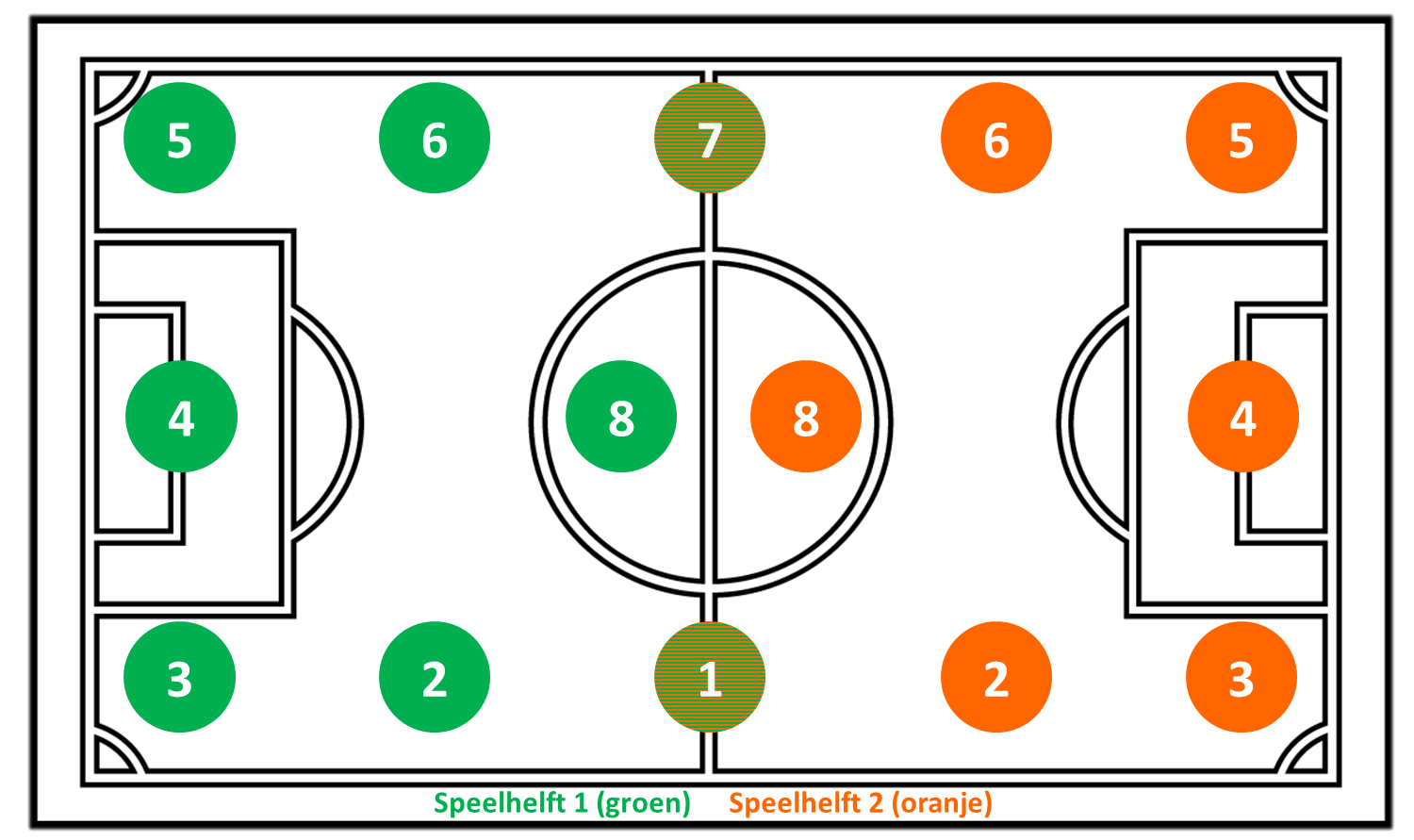 Spel - Stormbaan Locatie op het veldMiddenlijn. Zowel een groen als oranje team maakt gelijktijdig gebruik van dit spel. Dat betekent dat bij de stormbaan 2 klassen staan. Spelleiders 2 personenBenodigde materialen1 Stormbaan		Verhuurder van opblaasbare spellen
Stroomvoorziening	Aanwezig rond het veld	Dit onderdeel wordt klaargezet door de verhuurder.Spel en begeleidingHet groene en oranje team gaan in een rij staan. De spelleiders geven aan wanneer een leerling de stormbaan op mag. Spreek een vast punt af, zodat de veiligheid gewaarborgd blijft. Punten Bij dit onderdeel kunnen geen punten worden verdiend. 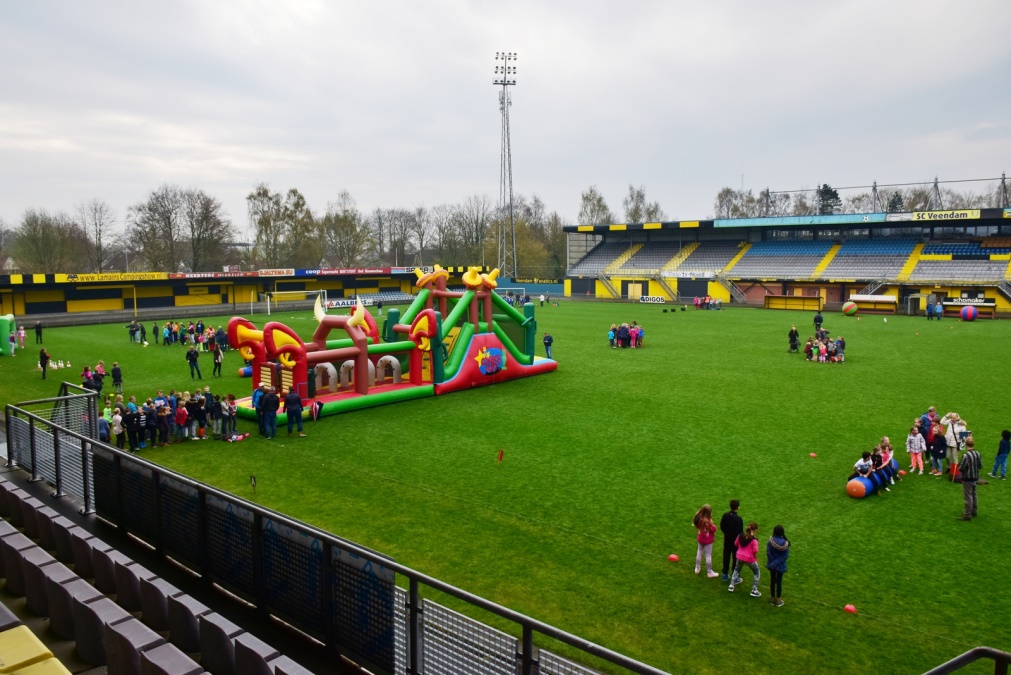 Spel - BandslingerenLocatie op het veldNaar eigen inzicht. Spelleider (per speelhelft)1 persoonBenodigde materialen (per speelhelft)3 Pionnen		Zelf regelen
3 fietsbanden		Zelf regelen Klaarzetten spel Pion 1		op de zijlijn
Pion 2		5 meter vanaf de zijlijn 
Pion 3 		10 meter vanaf de zijlijn Spel Op het veld staan 3 pionnen.De leerlingen verdelen zich op de zijlijn (pion 1) in 3 rijen. Elke rij krijgt een fietsband.De 3 voorste leerlingen, die op de zijlijn staan, werpen tegelijkertijd met een fietsband. De begeleider schrijft de punten op van de 3 worpen.De fietsbanden worden opgehaald en de volgende 3 leerlingen mogen gooien. Punten 1 punt			Als de fietsband tussen pion 1 en 2 beland (0-5 meter) 
2 punten		Voor elke keer dat de fietsband tussen pion 2 en 3 beland (5 – 10 meter)
3 punten		Voor elke keer dat de fietsband verder dan pion 3 beland (> 10 meter)https://youtu.be/C0D4Fvbfl-s 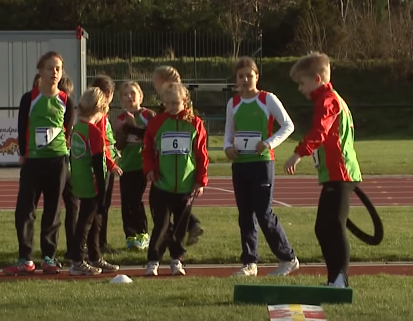 Spel – Bal in ‘t bakkie! Locatie op het veldNaar eigen inzichtSpelleider (per speelhelft)1 persoonBenodigde materialen (per speelhelft)40 tennisballen		Materiaalkist van de bibliotheek
4 pionnen		Zelf regelen
1 bak			Materiaalkist van de bibliotheek
Klaarzetten spel Zet met de 4 pionnen een vierkant uit met een breedte (elke zijde) van 8 meter. 
Zet in het midden van het vierkant de bak neer. 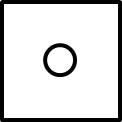 
Spel De leerlingen gaan, verdeeld, over de vier zijdes van het vierkant staan. Aan elke zijde van het vierkant liggen 10 ballen.De leerlingen pakken een bal en gaan – op hetzelfde moment – proberen de tennisbal in de bak te gooien. Zodra alle ballen zijn gegooid, mogen de leerlingen het vierkant inlopen en de ballen die op de grond liggen weer ophalen.Lukt het de leerlingen om binnen de tijd alle 40 ballen in de bak te gooien? Punten 1 punt			Voor elke bal die in de bak ligt. 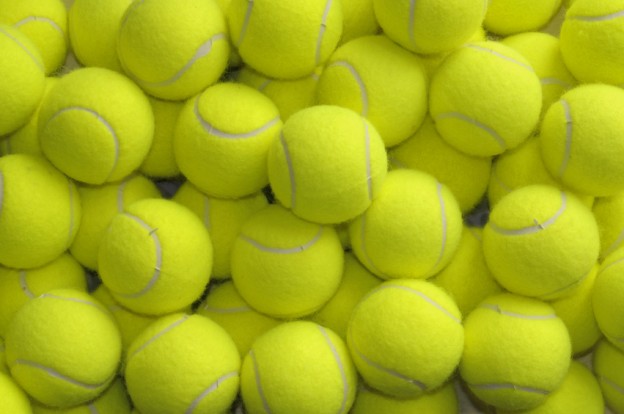 Spel – Vangen!  Locatie op het veldNaar eigen inzichtSpelleider (per speelhelft)1 persoonBenodigde materialen (per speelhelft)4 pionnen		Zelf regelen
1 rugbybal 		Materiaalkist van de bibliotheekKlaarzetten spel Maak een vierkant veld van 4 x 4 meter. Op elke hoek staat een pion. Spel Verdeel de klas over de 4 pionnenDe leerlingen gaan overgooien met een rugbybal. Ze proberen een zo hoog mogelijke serie te gooienDe leerling rent achter de bal aan die hij/zij heeft gegooid. De leerling rent dus naar de volgende pion en gaat daar achter in de rij staan. Zo draait de groep rond. Valt de bal op de grond? Dan begint het tellen weer opnieuw. De hoogste score wordt onthouden. Punten Het puntenaantal is het (hoogste) aantal keer dat de klas wist over te gooien zonder dat de bal de grond raakte. 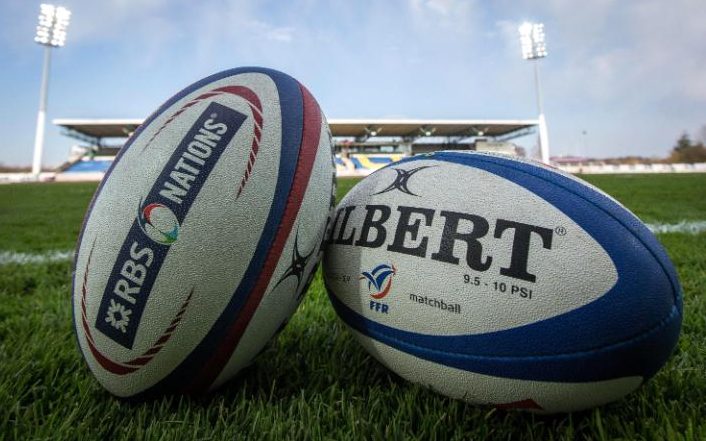 Spel – Letterestafette Locatie op het veldNaar eigen inzichtSpelleider (per speelhelft)1 persoonBenodigde materialen (per speelhelft)1 tafel			materiaalkist bibliotheek
1 bak met letters	materiaalkist bibliotheek
1 oud boek		materiaalkist bibliotheekKlaarzetten spel Tafel			op de achter- of zijlijn
Bak met woorden	6 meter vanaf de achter- of zijlijnSpel De klas gaat proberen om  zoveel mogelijk woorden te maken. Bij de tafel staan een paar leerlingen die goed zijn in puzzelen. De andere leerlingen gaan de estafette in tweetallen lopen. Om de beurt gaan 2 leerlingen tegelijk (ze houden elkaar vast d.m.v. een boek en mogen niet loslaten) naar de bak en pakken één letter. Deze letter brengen ze naar het startpunt waar een tafel staat. Zodra de leerlingen de letter op de tafel hebben gelegd, mag het volgende tweetal van start. De estafette-leerlingen moeten zorgen dat de puzzel-leerlingen zoveel mogelijk letters krijgen. Bij de tafel gaan de puzzel-leerlingen met de letters zoveel mogelijk woorden maken.  Hoeveel woorden zijn er gemaakt?Punten 1 punt			voor elk woord.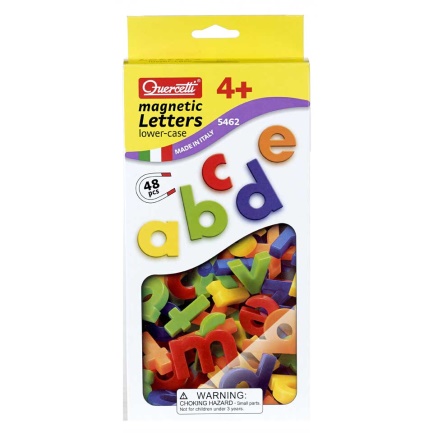 Spel – Lat en paal schieten  Locatie op het veldNaar eigen inzicht (je kunt ook de twee vaste doelen op het veld gebruiken)Spelleider (per speelhelft)1 persoonBenodigde materialen (per speelhelft)1 voetbaldoel (F/E doel)	Zelf regelen
1 pion				Zelf regelen
4 voetbalballen			Zelf regelenKlaarzetten spel Zet het voetbaldoel tegen de zijlijnDe pion komt op ongeveer 7 meter van de doellijn. Spel De leerlingen gaan om de beurt proberen de lat/paal te raken.  Is de bal geschoten, dan mag de volgende. Meer snelheid in het spel? Maak 2 rijen. Dan kunnen 2 leerlingen tegelijk schieten. Punten 1 punt				Bal komt in het doel 
3 punten			Bal raakt de paal
5 punten			Bal raakt de lat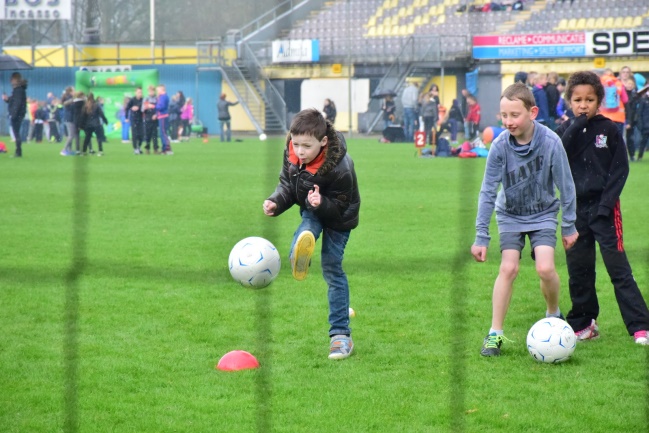 Spel– Basketbalfun  Locatie op het veldMiddenlijn. Zowel de groene als oranje teams maken gelijktijdig gebruik van het spel. Dat betekent dat 2 klassen tegelijk gebruik van maken van dit spel. Spelleider2 personen Benodigde materialen1 Basketbalfun		Verhuurder opblaasbare spellen
Ballen			Verhuurder opblaasbare spellenDit onderdeel wordt klaargezet door de verhuurder.Spel De klas gaat in een rij staan. De leerlingen proberen de bal door de basket te gooien. Zodra de bal gegooid is, mag de volgende leerling van het team. Punten 1 punt				Bal raakt  de basket, maar gaat er niet in.
5 punten			Bal gaat door de basket.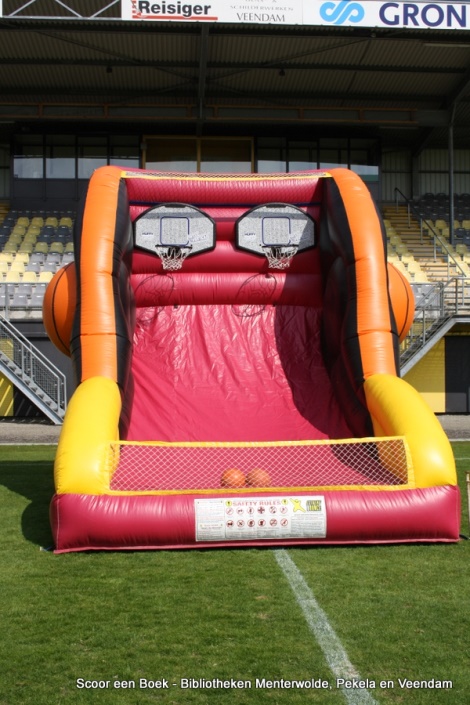 Spel  – Voetbalhesjes Locatie op het veldIn de middencirkelSpelleider (per speelhelft)1 persoonBenodigde materialen (per speelhelft)7 Voetbalhesjes			Materiaalkist van de bibliotheek
1 Opdrachtkaart		Materiaalkist van de bibliotheekKlaarzetten spel Leg de voetbalhesjes klaar. De spelleider heeft een opdrachtkaart waarop de letters en opdrachten staan. Spel 7 leerlingen van de klas trekken een voetbalhesje aan. Op het hesje staat zowel op de voorkant als de achterkant een letter.De spelleider geeft de leerlingen een opdracht. Vervolgens gaat de klas zo snel mogelijk het woord maken. De leerlingen met de hesjes gaan zo staan dat de spelleider het woord kan lezen.  Is het woord gelezen, dan geeft de spelleider de volgende opdracht. Dit spel vereist samenwerking, woordenschat en snelheid! Punten 1 punt				Voor elk woord 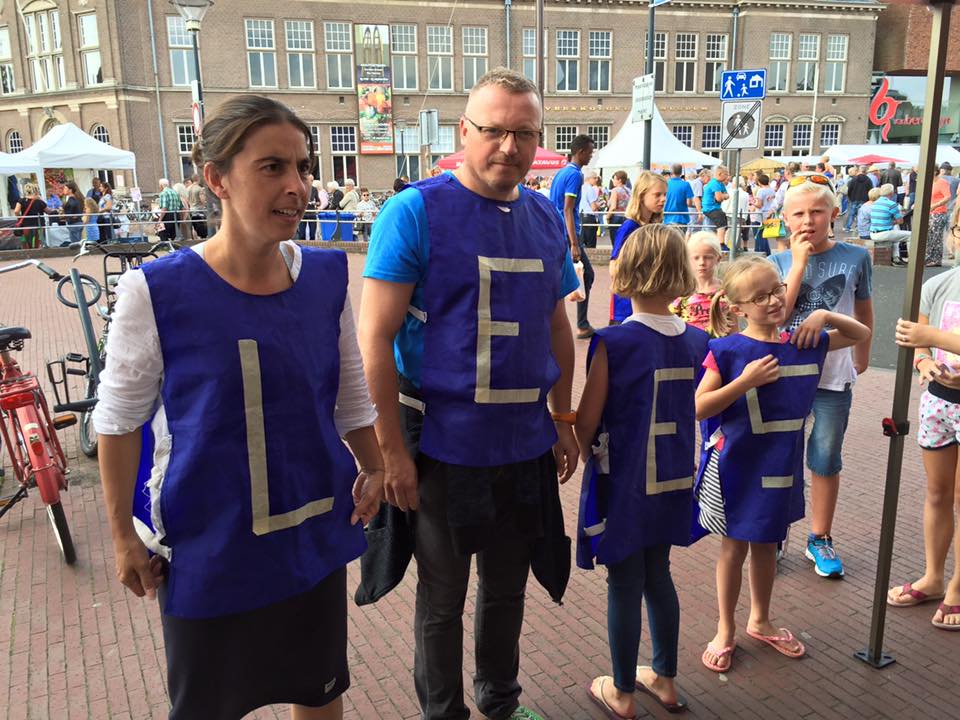 Materiaallijst onderdelenChecklist
Hieronder kun je bijhouden wat je lokaal moet regelen. De taken kun je afstemmen / verdelen met de sportcoach. Advies nodig? Vraag projectleider (naam, emailadres)Voetbalclub of sportverenigingGebruik maken van het veld (incl. stroomvoorziening)Verkoop koffie / thee aan ouders (de club mag dit zelf organiseren) Pionnen of hoedjes (zie materiaallijst)Ballen (zie materiaallijst)Doelen (zie materiaallijst)Fietsbanden (zie materiaallijst)Begeleiding tijdens de afsluiting
Per onderdeel 1 vrijwilliger (16 onderdelen). Eén bibliotheekmedewerker en één sportcoach zijn ambulant.Sportcoach, … personen Bibliotheekmedewerkers, … personenVrijwilligers (bijv. via een middelbare school / MBO), … personen Catering Drinken voor de scholen / leerlingen (niet verplicht)Drinken voor de begeleiding / vrijwilligersLunch voor begeleiding /vrijwilligers bij 3 rondes (niet verplicht, geef de keuze vooraf aan)EHBO Formulieren klaarmaken voor alle rondesScholen / groepen indelen en invullen op de formulierenFormulieren printen en meenemen naar afsluitingPromotie van het evenement (via de bibliotheek)Uitnodigen lokale bestuurders (wethouders/burgemeester) voor de bekendmaking van de eindscorePersbericht naar lokale media (in afstemming met Marketing & Communicatie). In dit bericht samenwerking met de lokale sportteams, club benoemen.Prijzen**Overleg met voetbalclub, bijv. gesigneerde bal voor de winnende klas (per ronde). Startschema’s printenOp de volgende pagina’s vind je 3 schema’s. Per ronde print je het volgende uit:Scoreformulier Groen | pagina 17 van dit draaiboekPrint het formulier 8x uit.Vul de naam van de school / groep in.Vul het nummer van de ronde in: 1, 2 of 3Vul het startnummer in, dus 1, 2, 3, 4, 5, 6, 7 of 8.Scoreformulier Oranje | pagina 18 van dit draaiboekPrint het formulier 8x uit.Vul het nummer van de ronde in: 1, 2 of 3Vul de naam van de school / groep in.Vul het startnummer in, dus 1, 2, 3, 4, 5, 6, 7 of 8.Startindeling | pagina 19 van dit draaiboekBij welk onderdeel/nummer starten de scholen? Vul in Word de groepsnamen in. Print het formulier vervolgens uit.Op de sportochtend kun je de spelnummers met de pen achter het spel zetten (i.v.m. de veldindeling).De scholen gaan NIET van onderdeel naar onderdeel, maar ze volgen de spelnummers op het veld. Het kan dus zo zijn dat Bal in ’t Bakkie spelnummer 1 is, maar dat Bandslingeren spelnummer 5 is. De klas draait mee met de spelnummers (1 t/m 8). Aangekomen bij het spelnummer kijken ze op het scoreformulier naar de naam van het spel en vullen ze daar de scores in. Zo heb je de vrijheid om per locatie te kijken naar de veldindeling. Startindeling Ronde		Regio / gemeentenMaterialen ophalennaamdatumVoorbereidingVoorbereidingVoorbereiding7.15 uurVerzamelen op het sportveldBibliotheek en sportcoach7.30 uurKlaarzetten materialenBibliotheek, sportcoach, verhuurder opblaasbare spellen 8.15 / 8.30 uurVrijwilligers arriveren8.30 uur Briefing aan de vrijwilligers Bibliotheek en sportcoach8.30 uurEHBO aanwezig8.45 uurBinnenkomst scholen:Uitdelen formulieren en penBibliotheekRonde 1 – max. 16 klassenRonde 1 – max. 16 klassenRonde 1 – max. 16 klassen9.00 uurWelkom en korte uitleg over de ochtendBibliotheek9.05 uurStart van de onderdelen (7 minuten per ronde)Sportcoach10.00 uurEinde van de sportonderdelen10.00 uurScores optellen + bekendmaking eindscore gelezen boekenBibliotheek en sportcoach10.10 uurPrijsuitreiking sportiefste klasBibliotheek10.15 uurEinde ronde 1Voorbereiding ronde 2Voorbereiding ronde 2Voorbereiding ronde 210.15 uurKlaarzetten materialen voor ronde 2Vrijwilligers10.15 – 
10.30 uur Binnenkomst scholen:Uitdelen formulieren en penBibliotheekRonde 2 – max. 16 klassenRonde 2 – max. 16 klassenRonde 2 – max. 16 klassen10.30 uurWelkom en korte uitleg over de ochtendBibliotheek10.35 uurStart van de onderdelen (7 minuten per ronde)Sportcoach11.30 uurEinde van de sportonderdelen11.30 uurScores optellen + bekendmaking eindscore gelezen boekenBibliotheek en sportcoach11.40 uurPrijsuitreiking sportiefste klasBibliotheek11.45 uurEinde ronde 2Voorbereiding ronde 3Voorbereiding ronde 3Voorbereiding ronde 3Klaarzetten materialen voor ronde 2Vrijwilligers13.30 – 13.45 uurBinnenkomst scholen:Uitdelen formulieren en penBibliotheekRonde 3 – max. 16 klassenRonde 3 – max. 16 klassenRonde 3 – max. 16 klassen13.45 uurWelkom en korte uitleg over de ochtendBibliotheek13.50 uurStart van de onderdelen (7 minuten per ronde)Sportcoach14.45 uurEinde van de sportonderdelen14.45 uurScores optellen + bekendmaking eindscore gelezen boekenBibliotheek en sportcoach14.55 uurPrijsuitreiking sportiefste klasBibliotheek15.00 uurEinde ronde 2RondeStarttijdEindtijd19.059.1129.129.1839.199.2549.269.3259.339.3969.409.4679.479.538 9.5410.00RondeStarttijdEindtijd110.3510.41210.4210.48310.4910.55410.5611.02511.0311.09611.1011.16711.1711.23811.2411.30RondeStarttijdEindtijd113.5013.56213.5714.03314.0414.10414.1114.17514.1814.24614.2514.31714.3214.38814.3914.45WatAantallenSpelWaar regelenWie regeltVoetballen 8 ballen 4 per onderdeelLat en paal schieten
2x 4 ballenVoetbalclub of andere lokale sportverenigingLokale bibliotheek in afstemming met de sportcoach2 doelen (F/E)2 stuks1 per onderdeelLat en paal schieten2x 1 doelVoetbalclub of andere lokale sportverenigingLokale bibliotheek in afstemming met de sportcoachPionnen of hoedjes24 pionnen of hoedjesLat en paal schieten
2x 1 pionBal in ‘t bakkie 
2x 4 pionnenVangen!
2 x 4 pionnenBandslingeren
2 x 3pionnenVoetbalclub of andere lokale sportverenigingLokale bibliotheek in afstemming met de sportcoachFietsbanden6 fietsbanden3 per onderdeelBandslingeren
2x3 fietsbandenVoetbalclub of andere lokale sportverenigingLokale bibliotheek in afstemming met de sportcoachMuziekinstallatie1 stuksVerhuurderProjectleider Stormbaan1 stukStormbaanVerhuurderProjectleider Basketbalfun1 stukBasketbalfunVerhuurderProjectleider Ballen Basketbalfunx-aantalBasketbalfunVerhuurderProjectleider Houten letters2 lettersets1 per onderdeelLetterestafette2x een setMateriaalkist BibliotheekProjectleider of lokale bibliotheek (in overleg)Afgeschreven boek2 boeken1 per onderdeelLetterestafette2x 1 boekMateriaalkist BibliotheekProjectleider of lokale bibliotheek (in overleg)Tafel2 tafels1 per onderdeelLetterestafette2x 1 tafelMateriaalkist BibliotheekProjectleider of lokale bibliotheek (in overleg)Tennisballen 40 ballen 
20 per onderdeelBal in ’t Bakkie2x 40 ballenMateriaalkist BibliotheekProjectleider of lokale bibliotheek (in overleg)Rugbyballen2 stuks1 per onderdeelVangen!2 x 1 rugbybalMateriaalkist BibliotheekProjectleider of lokale bibliotheek (in overleg)Plastic bakken4 bakken
2 per onderdeelBal in ’t Bakkie
2 x 1 bakLetterestafette
2x 1 bakMateriaalkist BibliotheekProjectleider of lokale bibliotheek (in overleg)Nummers bij de onderdelen2 series 
oranje en groenAlle spellenMateriaalkist BibliotheekProjectleider of lokale bibliotheek (in overleg)Voetbalhesjes14 hesjes7 per onderdeelVoetbalhesjes2x 7 hesjesMateriaalkist BibliotheekProjectleider of lokale bibliotheek (in overleg)Voetbalhesjes-opdrachtkaart2 opdrachtkaarten1 per onderdeelVoetbalhesjes2x 1 opdrachtkaartMateriaalkist BibliotheekProjectleider of lokale bibliotheek (in overleg)Schrijfbordjes20 stuks Materiaalkist BibliotheekProjectleider of lokale bibliotheek (in overleg)Tape1 rolMateriaalkist BibliotheekProjectleider of lokale bibliotheek (in overleg)Pennen20 stuksMateriaalkist BibliotheekProjectleider of lokale bibliotheek (in overleg)Naam school / groepRondeNaam school / groepStart bij nummerOnderdeelPuntenPuntenPuntenPuntenTotaalscoreBal in ’t bakkie1 punt voor elke bal die in de bak ligt.Bandslingeren1 punt = 0 - 5 meter2 pnt. = 5 - 10 meter3 pnt. = > 10 meterBandslingeren1 punt = 0 - 5 meter2 pnt. = 5 - 10 meter3 pnt. = > 10 meter1 punt2 punten2 punten3 puntenStormbaanVoor dit onderdeel zijn geen punten te verdienenVoor dit onderdeel zijn geen punten te verdienenVoor dit onderdeel zijn geen punten te verdienenVoor dit onderdeel zijn geen punten te verdienenVoor dit onderdeel zijn geen punten te verdienenVangen!Punten is het hoogste aantal dat in 1 reeks is gegooidLetterestafette1 punt voor elk woord in de zinLat en paal schieten1 punt = bal in doel3 punten = paal5 punten = latLat en paal schieten1 punt = bal in doel3 punten = paal5 punten = lat1 punt3 punten3 punten5 puntenBasketbalfun1 punt = tegen de basket5 punten = in de basketBasketbalfun1 punt = tegen de basket5 punten = in de basket1 punt1 punt5 punten5 puntenVoetbalhesjes1 punt voor elk woordTOTAALTOTAALTOTAALTOTAALTOTAALNaam school / groepRondeNaam school / groepStart bij nummerOnderdeelPuntenPuntenPuntenPuntenTotaalscoreBal in ’t bakkie1 punt voor elke bal die in de bak ligt.Bandslingeren1 punt = 0 - 5 meter2 pnt. = 5 - 10 meter3 pnt. = > 10 meterBandslingeren1 punt = 0 - 5 meter2 pnt. = 5 - 10 meter3 pnt. = > 10 meter1 punt2 punten2 punten3 puntenStormbaanVoor dit onderdeel zijn geen punten te verdienenVoor dit onderdeel zijn geen punten te verdienenVoor dit onderdeel zijn geen punten te verdienenVoor dit onderdeel zijn geen punten te verdienenVoor dit onderdeel zijn geen punten te verdienenVangen!Punten is het hoogste aantal dat in 1 reeks is gegooidLetterestafette1 punt voor elk woord in de zinLat en paal schieten1 punt = bal in doel3 punten = paal5 punten = latLat en paal schieten1 punt = bal in doel3 punten = paal5 punten = lat1 punt3 punten3 punten5 puntenBasketbalfun1 punt = tegen de basket5 punten = in de basketBasketbalfun1 punt = tegen de basket5 punten = in de basket1 punt1 punt5 punten5 puntenVoetbalhesjes1 punt voor elk woordTOTAALTOTAALTOTAALTOTAALTOTAALVeld 1Veld 1Veld 1Veld 2Veld 2Veld 2Naam school / groepSpelNummerNaam school / groepSpelNummerStormbaanStormbaanBandslingerenBandslingerenVangen!Vangen!Bal in ‘t bakkieBal in ‘t bakkieLat en Paal SchietenLat en Paal SchietenBasketbalfunBasketbalfunVoetbalhesjeVoetbalhesjeLetterestafetteLetterestafette